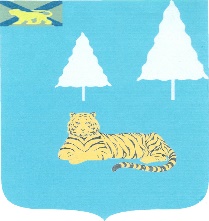 АДМИНИСТРАЦИЯТЕРНЕЙСКОГО МУНИЦИПАЛЬНОГО ОКРУГАПРИМОРСКОГО КРАЯПОСТАНОВЛЕНИЕО выделении на территориях избирательных участков, образованных в Тернейском муниципальном округе специальных мест для размещения печатных агитационных материалов В целях  обеспечения равных условий для размещения печатных агитационных материалов зарегистрированными кандидатами, выдвинутыми на должность Губернатора Приморского края, избирательными объединениями, зарегистрировавшими списки кандидатов в депутаты Думы Тернейского муниципального округа первого созыва по многомандатным избирательным округам № 2 и № 3 на выборы,  назначенные  на 10 сентября 2023 года, в соответствии со статьей 54 Федерального закона от 12.06.2002 N 67-ФЗ "Об основных гарантиях избирательных прав и права на участие в референдуме граждан Российской Федерации",  статьей 65 Избирательного кодекса Приморского края от 22.07.2003 N 62-КЗ, по предложению территориальной избирательной комиссии Тернейского района, администрация Тернейского муниципального округаПОСТАНОВЛЯЕТ:1. Выделить на территориях  избирательных  участков, образованных в  Тернейском муниципальном округе, зарегистрированным кандидатам, выдвинутым на должность Губернатора Приморского края, избирательным объединениям, зарегистрировавшим списки кандидатов в депутаты Думы Тернейского муниципального округа первого созыва по многомандатным избирательным округам № 2 и № 3 на выборы,  назначенные  на 10 сентября 2023 года, специальные места для размещения  печатных агитационных материалов в соответствии с приложением к настоящему постановлению.2. Направить настоящее постановление в территориальную избирательную комиссию Тернейского района и разместить    на официальном сайте администрации Тернейского муниципального округа в сети Интернет.3. Контроль за исполнением настоящего постановления возложить на первого заместителя главы администрации Тернейского муниципального округа В.В. Гриценко.И.о. главы Тернейского муниципального округа                                             Д.А. МаксимовПеречень специальных мест для размещения печатных агитационных материалов зарегистрированными кандидатами, выдвинутыми на должность Губернатора Приморского края, избирательными объединениями, зарегистрировавшими списки кандидатов в депутаты Думы Тернейского муниципального округа первого созыва по многомандатным избирательным округам № 2 и № 3 на выборы, назначенные на 10 сентября 2023 года20 июля 2023 годапгт. Терней                                  № 668Приложениек постановлению администрации Тернейского муниципального округа от 20.07.2023 № 668№избира-тельногоучасткаМесто размещения печатных агитационных материалов2701, 2713,2702Доски объявлений п. Пластун: ул. Гидростроителей, дом 1;  ул. Лермонтова, дом 26; ул. Октябрьская, дом 3а; ул. Лесная, дом 1Б.2703,2704 Доски объявлений п. Терней: ул. Партизанская, дом 52; ул. Комсомольская, дом 41а; ул. Калинина, дом 7; ул. Ивановская, дом 9; ул. Ивановская, дом 94; ул. Юбилейная, дом 3; ул. Советская, дом 7а.2705Доска объявлений с. Малая Кема: ул. Спортивная, дом 13.2706Доски объявлений с. Амгу: ул. Молодежная, дом 8; ул. Молодежная, дом 192707Доски объявлений с. Максимовка: ул. Пограничная, дом 32а; ул. Лесная, дом 2/1; ул. Самара, дом 17-12708Доски объявлений с. Усть-Соболевка: ул. Новая, дом 11; ул. Советская, дом 16.2709Доски объявлений п. Светлая: ул. Школьная, дом 12; ул. Луговая, дом 15.2710Доски объявлений с. Перетычиха: ул. Школьная, дом 13; ул. Школьная, дом 35.2711Доска объявлений с. Самарга: ул. Береговая, дом 15.2712Доски объявлений с. Агзу: ул. Крючкова, дом 10-1; ул. Крючкова, дом 2А